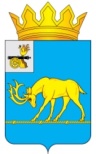 ТЕМКИНСКИЙ РАЙОННЫЙ СОВЕТ ДЕПУТАТОВР Е Ш Е Н И Еот  6  мая  2024 года                                                                                              № 39О   передаче   полномочий поорганизации   водоснабженияи водоотведения     населения        в        границах Темкинского сельского                поселения  Темкинского района   Смоленской  областиВ соответствии с частью 4 статьи 15 Федерального закона от 06 октября 2003 года № 131-ФЗ  «Об общих принципах организации местного самоуправления в Российской Федерации» ,Положением о порядке владения, пользования и распоряжения имуществом,  находящимся в муниципальной собственности муниципального образования «Темкинский район» Смоленской области, утвержденным постановлением Администрации муниципального образования «Темкинский район» Смоленской области от 26.12.2014 № 141, Положением о порядке передачи  имущества в собственность муниципального образования «Темкинский район» Смоленской областииз других форм собственности, а также о передаче имущества из муниципальной собственности муниципального образования «Темкинский район» Смоленской области  вфедеральную и государственную собственность, собственность других муниципальных образований», утвержденным решением Темкинского районного Совета депутатов от 26.01.2018 № 9, в целях исполнения полномочий по организации в границах поселения водоснабжения населения, водоотведения,в пределах полномочий установленных законодательством Российской Федерации, повышения эффективности управления муниципальным имуществом, обеспечения комплексного подхода по решению технических и экономических вопросов социально значимой системы централизованного водоснабжения и водоотведения на территории муниципального образования «Темкинский район» Смоленской области, на основании ходатайства Администрации муниципального образования «Темкинский район» Смоленской области от 06.05.2024 № 582«О передаче полномочий по организации водоснабжения и водоотведения населения в границах муниципального образования Темкинское сельское поселение Темкинского района Смоленской области, решением постоянной комиссии по имущественным,земельным отношениям и природопользованию,Темкинский районный Совет депутатов р е ш и л:Принять полномочия по организации водоснабжения и водоотведения  в границах муниципальных образований  входящих в состав муниципального образования «Темкинский район» Смоленской области: - Темкинское сельское поселение Темкинского района Смоленской области.2.  Рекомендовать Администрации муниципального образования «Темкинский район» Смоленской области заключить соглашения о передаче (принятии) полномочий по решению вопросов местного значения указанных в пункте 1 настоящего решения. 3.  Настоящее решение вступает в силу со дня обнародования, подлежит размещению на официальном сайте в информационно-телекоммуникационной сети «Интернет».      5. Контроль за исполнением настоящего решения возложить   на постоянную комиссию по имущественным, земельным отношениями природопользованию  (председатель  Ю.Н. Савченков).  Глава   муниципального образования                             Председатель      Темкинского«Темкинский район» Смоленской области                    районного   Совета  депутатов                                                А.Н. Васильев                                           А.Ф. Горностаева